                        Министерство образования и науки РД                        МКОУ «Шамхалянгиюртовская СОШ»                VI Всероссийский конкурс «История местного самоуправления моего края»                  Исследовательская работа:                Человек, опережавший время                          в номинации:           «Лидеры местного самоуправления»                        Автор работы: Ученик 9 класса- Мусаев Г.М.                           Руководитель: учитель истории: Джапарова З.Д.                            с. Шамхалянгиюрт                                  2022г                               Оглавление:Введение………………………………………………………………………...3Глава 1. История развития местного самоуправления России.....…………...5Глава 2. История местного самоуправления Дагестана…………………….Биография, карьера, награды………………………………………………….Курс на реформы……………….......................………………………….…….7Испытание на прочность...……………………………………...…..…..…9Заключение……………………………………………………….…..………..10Список литературы……………………………………………………………11Приложения……………………………………………………….………..….12Введение.  Местное самоуправление - одна из демократических основ системы управления обществом и государством, важнейший структурный элемент устройства власти в РФ. Пункт 2 статьи 3 Конституции РФ гласит: «Народ осуществляет свою власть непосредственно, а также через органы государственной власти и органы местного самоуправления». Статья 12: «В Российской Федерации признается и гарантируется местное самоуправление. Местное самоуправление в пределах своих полномочий самостоятельно».                                                                                                      Никто не станет отрицать, что роль местного самоуправления неуклонно возрастает и приобретает общегосударственное значение. Муниципальные органы сегодня не только решают самые насущные жизненные проблемы людей, они являются важнейшим слагаемым в деле формирования гражданского общества в современной России.  Впервые с этим понятием я познакомилась на уроке обществознания при прохождении темы «Гражданское общество». Словосочетание «местное самоуправление» означает организацию власти на местах. Меня заинтересовало, как и кто осуществляет управление жизнью нашей республики.Актуальность темы исследования: Конституция Российской Федерации закрепляет местное самоуправление в качестве одной из основ конституционного строя и особой формы народовластия Объект исследования : Мирзабеков Абдуразак Марданович.        Цель исследовательской работы: изучить структуру и полномочия местного самоуправления, проанализировать эффективность его деятельности, изучение качеств успешного руководителя на конкретном примере, который меня воодушевил и заинтересовал.     Для достижения указанной цели в ходе исследования нами поставлены следующие задачи:                                                                                                   1) Познакомиться с историей возникновения органов местного самоуправления2) изучить структуру и полномочия местного самоуправления на территории Республики Дагестан3) проанализировать истоки становления идей самоуправления в Дагестане;4) рассмотреть основные подходы к пониманию природы местного самоуправления и его значимости в современных условиях;Для решения задач и проверки гипотезы исследования использовались следующие методы:анализ;  нормативы правовых документов, сбор информации.                                               Глава 1.          История развития местного самоуправления в России                       Местное самоуправление в России существует и развивается с древнейших времен. То, исчезая, то, вновь появляясь, оно, сопровождает всю историю нашей страны. Первейшей формой осуществления местного самоуправления в период Древней Руси было вече, представляющее собой непосредственную и представительную демократию. Как результат, в качестве прообраза самоуправления в России рассматривают организацию власти в древнерусских городах, таких как Псков, Новгород и прочие. Сход жителей или городское вече наделялось широким спектром прав, в том числе правом приглашения князей, являвшихся только военачальниками. Для сельских земель формой самоуправления с древних времен являлась крестьянская община, формировавшаяся на базе общинной земли, распределяемой между членами общины.      Местное самоуправление было практически полностью уничтожено в1570году в период правления Ивана Грозного, который уничтожил Псковскую Новгородскую республики. Однако даже в этот тяжелый период местное самоуправление периодически, то набирало силу, то ослабевало. Петр I учредил бурмистрову палату в Москве, в других городах - выборные избы. После его смерти система была упразднена, ее снова заменило назначение чиновников. В период правления Екатерины II снова была предпринята попытка возрождения местного самоуправления посредством издания акта «Грамота на права и выгоды городов Российской Империи». В результате применения этого акта были сформированы уездные и губернские дворянские собрания, городские думы, приказы общественного призрения и прочие органы. При этом в основе сформировавшейся системы самоуправления находился сословный принцип, ее функционирование подчинялось строгому контролю государственных чиновников.    Также определенными этапами развития местного самоуправления в России можно обозначить земскую и городскую реформы, проведенные в период правления Александра I. В соответствии с этой реформой был предусмотрен выборной механизм создания земских собраний, призванных осуществлять общее руководство местными хозяйственными делами. Александр III пересмотрел Положение о земских и городских учреждениях, обеспечив повышение роли государства в решении местных проблем. Временным правительством после февральской революции 1917 года также были предприняты попытки проведения реформы местного самоуправления. Временным правительством были приняты нормативные акты, регулирующие земское и городское управление.После победы советской власти появилась система Советов. Идея местного самоуправления вступила в противоречие с задачами государства диктатуры пролетариата.Интерес к идее местного самоуправления вернулся с началом перестройки. В апреле 1990 г. был принят Закон СССР «Об общих началах местного самоуправления и местного хозяйства СССР». В июле 1991г. был принят российский закон «О местном самоуправлении РСФСР. После принятия в 1995г.Федерального закона «Об общих принципах организации местного самоуправления в РФ» началось возрождение местного самоуправления в России.                                                                                                     Глава 2.            История развития местного самоуправления Дагестана    Примечателен в этом отношении и опыт Дагестана, где формы самоуправления населения складывались и развивались столетиями. Взять, к примеру, такие формы местного самоуправления, как сельские джамааты. В широком понимании джамааты - совокупность всего взрослого населения сельской общины.  Джамаат состоял из нескольких тухумов (от 3 до 10-12, тухум -семья) - коллективов фамильного типа. Каждый джамаат имел свои местные органы власти и управления. Высшей властью на местах было народное собрание. Оно созывалось не реже одного раза в год или при чрезвычайных обстоятельствах. В собраниях участвовали все полноправные члены общины (мужская часть), обсуждались вопросы внутренней жизни и взаимоотношения с соседними джамаатами. Решения принимались большинством голосов. Голосование было открытое, путем поднятия указательного пальца правой руки. В некоторых местах несогласные с принимаемым решением покидали собрание. Постоянно действующим исполнительным органом - должностным лицом джамаата был старшина, который избирался народным собранием или назначался Советом старейшин. Проблемы развития и функционирования местного самоуправления исключительно актуальны и для Республики Дагестан как субъекта РоссийскойФедерации, расположенной в геополитически сложном регионе. Учитывая своеобразие Дагестана, полиэтничный состав его населения, необходимо выработать наиболее перспективные варианты деятельности местного самоуправления, основанные как на современных тенденциях формирования гражданского общества, так и на исторических традициях этой самобытной республики. Для перспективного развития местного самоуправления в Дагестане следует осмыслить исторический опыт становления и перспективы реформирования многонационального дагестанского общества, пути развития республики в составе Российской Федерации.Местное самоуправление в РД осуществляет свою деятельность посредством органов, созданных для этой цели. Они в своей совокупности образуют единую систему, управляемую субъектом управления, где сфера управления определяется также исходя из задач и функций местного самоуправления. Внутреннее устройство организации и функционирования местного самоуправления, выражающееся в создании и развитии муниципальной системы органов, призвано обеспечить в самоуправленческом процессе достижение региональных целей. История нашей республики насчитывает не так много лет, но есть в ней и славные страницы, и заслуженные люди, о жизни которых я решил писать. Многие имена общеизвестны, некоторые незаслуженно подзабыты. БиографияПопытавшись исследовать список этих заслуженных людей, на страницах своего исследования хочу рассказать об одном из таких руководителей-о Мирзабекове А.М.. (Фото 1) КарьераРасскажу о человеке, вошедшему в историю как один из лучших руководителей кабинета министров республики. Абдуразак Марданович прожил яркую жизнь. Имел два высших образования (инженер-технолог и экономист), ученую степень, являлся автором научных монографий по экономике. Награждался орденами и медалями. По воспоминаниям современников, этот целеустремленный, но коммуникабельный человек был первым не только в труде, но и любил и охоту, уделял время спорту и чтению книг, постоянно расширяя свой кругозор. Упорный в труде и сдержанный в решениях, он заслужил репутацию безупречного, опытного руководителя с аналитическим складом ума и навыками оратора.Начинал свой трудовой путь Мирзабеков в 1961 году инженером на заводе «Дагдизель» в Каспийске, где прошёл путь от инженера до заместителя начальника планово-экономического отдела завода.С августа 1972г. заместитель директора Махачкалинского приборостроительного завода, а с декабря 1972г. директор Кизлярского электромеханического завода,В 1980г. назначен заместителем председателя Совета Министров Дагестанской АССР, с 1985г- депутат Верховного Совета Дагестанской АССР , с марта 1989г депутат Верховного Совета СССР, с марта 1990г народный депутат Дагестанской АССР. Член Государственного Совета Республики Дагестан. Был председателем Совета Министров Дагестанской АССР до 1993г. и председателем Правительства Республики Дагестан до 1997г.,с 1998г полномочный представитель РФ в странах БалтииНаградыорден Трудового Красного Знамени, двумя орденами «Знак Почёта»,Почетной Грамотой Республики Дагестан,медалями.ФактыНа Абдуразака Мардановича Мирзабекова было совершенно три покушения. Сына Мирзабекова Камиля похитили чеченские боевики и требовали за него выкуп в 25 миллионов долларов.Трудно переоценить заслуги директора Мирзабекова в благоустройстве Кизляра. Поднялся Дворец культуры КЭМЗ, появились новые жилые кварталы, улицы. В 1974 году была введена в строй база отдыха на озере Ачиколь. В 1976 году вступил в строй дом отдыха «Терек» на побережье Каспийского моря, построена была и база отдыха в районе с. Крайновка. В 1980 году коллектив КЭМЗ занесли в книгу Трудовой Славы ДАССР. Тогда же коллектив завода награждался Почетной грамотой Всесоюзного общества рационализаторов и изобретателей. А в 1982 году Указом Президиума ВС РСФСР КЭМЗ было присвоено имя 60-летия Союза ССР. В своей отрасли завод занял второе место в стране.Когда в 1984 году А. Мирзабеков покидал Кизляр, горожане, даже те, кто не работал никогда на КЭМЗ, считали это событие для всех утратой. Правда, она компенсировалась тем, что он уходил на работу в Совет министров Дагестана. Возглавив экономический блок вопросов в правительстве, Мирзабеков много сделал для решения сложных проблем экономики республики. В 1987 году он был выдвинут на высокий государственный пост – председателя Совета министров Дагестана, который будет занимать 10 лет.КУРС НА РЕФОРМЫЭто было сложное и бурное десятилетие. Вариант стратегии адекватного развития, которого придерживался дагестанский премьер, давал ряд преимуществ: Дагестан как субъект РФ должен был перестать выпрашивать дотации, для чего предполагалось привлекать зарубежный капитал, интегрироваться в мировую экономику. Заслуга Мирзабекова и его правительства в том, что в условиях хронической нестабильности, нескончаемых потрясений и политической борьбы был сохранен курс на экономические реформы. Этот период называли эпохой Мирзабекова.На фоне всего происходящего Абдуразак Марданович счел необходимым открыто и честно сказать народу о происходящих процессах и ожидаемых последствиях. На сессии Верховного Совета ДАССР в своем выступлении он отметил: «Мне кажется, что не все понимают, что происходит. В политической и экономической жизни общества начался переход в качественно другое состояние: это смена общественно-политического строя, переход к капиталистическим производственным отношениям; неизбежное расслоение людей по уровню доходов, а значит, по уровню обеспеченности, уровню жизни; переход к обществу, официально разделенному на очень богатых и очень бедных. То есть возникает все то, что сопутствует переходу к рыночным отношениям». ИСПЫТАНИЕ НА ПРОЧНОСТЬМирзабеков многим представлялся все эти годы локомотивом, который тащил в гору старый, безобразно сконструированный, давно требующий списания состав дагестанской экономики. И причем то один, то другой вагон часто выходил из строя, кто-то из обслуживающего персонала вольно или невольно постоянно нажимал на тормоза, и тогда весь поезд скрипел и кренился на поворотах. Но вагоны не отцеплялись, и обслуга не менялась – других ведь не было. И состав все-таки шел, потихоньку набирая скорость. Однако 20 августа 1997 года на заседании Госсовета РД он был освобожден от занимаемой должности. Так завершился десятилетний период пребывания А.М. Мирзабекова во главе дагестанского правительства.Высокие профессионалы, каковым в общественном мнении считался Мирзабеков, обычно не остаются не у дел. Их знания, государственный опыт всегда имеют спрос в таких модернизующихся обществах, как Россия. В 1998 году Мирзабеков был назначен полпредом России в странах Балтии и сразу же взялся за решение огромного груза проблем, накопившихся в непростых внешнеэкономических российско-прибалтийских отношениях.Не будет лишним напомнить, что обстановка в республике на момент назначения Мирзабекова премьером ухудшалась с каждым днем. Один за другим закрывались заводы, фабрики, распускались колхозы, совхозы, катастрофическими темпами росла безработица, началась так называемая приватизация, в народе образно названная «прихватизацией», в результате которой еще вчера общегосударственные объекты оказались в руках нечистоплотных дельцов. Мирзабеков в одиночку пытался что-то сделать для смягчения псевдолиберальных реформ. Он стал инициатором создания в 1989 году специальной комиссии по подготовке концепции перехода республики на самоуправление и самофинансирование. Тогда же А. Мирзабеков  предупреждал дагестанцев о грядущих тяжелых днях. «Мне кажется, что еще не все понимают происходящее. В политической и экономической жизни общества происходит переход в качественно другое состояние. Это смена общественно-политического строя...», - говорил он на одной из сессий парламента и предлагал собственную стратегию экономического развития Дагестана.Правительством Мирзабекова были предприняты решительные меры по созданию новых производств и предприятий, новых рабочих мест.  Было освоено производство цветных малогабаритных телевизоров «Филипс» в Дербенте, построены и введены в строй новый дрожжевой завод в Махачкале и совместное турецко-дагестанское предприятие «Адам-Интернешнл». Началось осуществление региональных социально-экономических программ «Горы», «Юг», «Переселение», «Возрождение». Под программу «Возрождение»  (Равнина) были выделены хорошие финансы, создан Фонд развития (руководителем был назначен известный ученый, хозяйственник Алибек Муцалханович Аджиев), который разрабатывал около 20 программ, нацеленных на возрождение экономики и культуры равнинных народов и их территорий. Это дало повод некоторым   недобросовестным оппонентам А. Мирзабекова «протрубить»  о якобы каких-то его  «национальных» преференциях.При его поддержке  было подписано Соглашение между соответствующими ведомствами Дагестана и Турции об открытии в Махачкале Турецкого университета, который за 10 лет своего существования подготовил огромное количество высококлассных специалистов со знанием английского и турецкого языков, начал свое вещание один из турецких телеканалов, который вскоре завоевал огромную популярность во всем Дагестане.Другим начинанием в эту эпоху было издание газеты «Новое дело» (издается и по наст.вр., первым редактором был известный в республике талантливый  журналист и публицист Д. Ахмедханов) - первого независимого информационного ресурса Дагестана, к чему имел прямое отношение А. Мирзабеков. Он был самым первым заинтересованным ее  читателем, именно он оказывал всемерную помощь еженедельнику, внимательно следил за публикациями, принимал по ним определенные меры, в том числе и административного характера. Но не во всем находил понимание и поддержку премьер-реформатор. Неосуществленными остались его предложения об открытии в республике пяти свободных таможенных зон. В московских кабинетах запылился и пропал проект по созданию межгосударственной свободной экономической зоны «Юг Дагестана и Север Азербайджана».Постоянно беспокоился А. Мирзабеков и о привлечении в республику иностранных инвестиций.  Приведу один пример.  В 1997 г. впервые была сформирована официальная делегация Дагестана во главе с вице-премьером Правительства Нарбеком Аджигайтгановым для участия в ежегодном престижном курултае сотрудничества тюркских народов в Стамбуле. Правда, в последний момент А. Мирзабеков был отозван из состава делегации. Обязанности руководителя делегации Абдуразак Марданович возложил на первого заместителя министра экономического развития  Гамида Шихахмедова. Поездка и участие в Стамбульском курултае  были успешными.Во время пребывания нашей делегацией был подписан договор о намерениях с  турецким партнером Палмолива (Colgate-Palmolive Company),  международной компанией, производящей такие продукты, как мыло, средства для гигиены рта, зубные пасты и щётки, корма для домашних животных, бытовую химию. Согласно протоколу турецкая сторона готова была вложить в строительство завода «Палмолив» в Махачкале 80 млн долларов при гарантиях федерального правительства. Мирзабековым тогда же были приняты меры и достигнута договоренность с Министерством внешней торговли РФ по открытию Представительства Дагестана в Стамбуле, подобрана кандидатура его руководителя. Но, к сожалению, проекты эти так и остались нереализованными   по причине борьбы и  нескончаемых закулисных интриг в верхах. После отставки Мирзабекова все это забыли и вовсе. Торгпредство Дагестана было открыто с большим запозданием лишь по прошествии 10 лет в 2007 году при Магомед-Саламе Магомедове.Мирзабеков, будучи технократом, глубоко вникал в вопросы формирования духовных основ существования современного дагестанского сообщества народов, внедрения культуры толерантности  в межнациональные, межконфессиональные отношения. Под его патронатом предпринимались реальные шаги по открытию в педуниверситете первого мусульманского богословского факультета по подготовке высококвалифицированных религиозных кадров  и специалистов для республики. Но и этот проект не получил реализации.Были предприняты шаги по изучению существующего мирового опыта местного самоуправления. Представительная делегация Дагестана в этих целях побывала в Швейцарии и в Уэльсе (Великобритании): последняя была сформирована по моей договоренности с принимающей стороной.Что ж, теперь некоторые нынешние скептики могут шутить и удивляться: ишь ты, чего захотели эти доморощенные «мечтатели» - «Дагестанскую Швейцарию» и «Дагестанский Уэльс». Да, тогда у нас, видимо, много было идеализма, абстрагированного от дагестанских реалий. Задумок и энергетики Мирзабекова хватило бы еще на многие годы его активной социально креативной деятельности, однако 20 августа 1997 года на заседании Госсовета Дагестана его сняли с занимаемого поста. За отставку Мирзабекова проголосовали почти все 14 членов Госсовета (если не считать двух воздержавшихся), каждый из которых по идее представлял один из конституционно признанных народов Дагестана. Сегодня многие из них признаются, что это было непоправимой ошибкой.Такое решение было обусловлено давнишним конфликтом между Главой республики и Главой Правительства РД. Впоследствии на внеочередной сессии НС РД сам Магомедали Магомедов так объяснял причину принятого решения по отставке А. Мирзабекова: «В последнее время наши политические взгляды совершенно разошлись, и совместная работа оказалась невозможной, потому что несогласованная деятельность главы республики и главы правительства приводила к серьезным осложнениям, наносила ущерб интересам дагестанского общества».И всё же причину отставки А. Мирзабекова и тогда, и сейчас некоторые политические аналитики в республике и Москве объясняли внутриполитической борьбой за власть между старой и новой элитами Дагестана. Об его авторитете говорило и то, что именно его приглашали в Москву на экономические совещания по тому или иному вопросу Дагестана и даже Северного Кавказа.Он был очень популярен и в Дагестане. За год-два еще до отставки чиновники республиканского и районного уровня заходили в его кабинет чаще, Мирзабеков мог дать толковый совет, реально помочь, что, видимо, не очень нравилось некоторым власть предержащим. К нему тянулась молодежь, в том числе и оппозиционно настроенная. Нравились им его открытость к диалогу, дискуссии, Мирзабеков не избегал встреч с ними, более того, мне вспоминается одна из таких неформальных встреч в Тарках, которая затянулась до поздней ночи. Тогда постоянно муссировались слухи о будущих выборах президента республики, и в качестве основной кандидатуры многими и в республике, и за ее пределами рассматривалась кандидатура Мирзабекова…Он был полон сил и присущего ему всегда жизненного здравомыслия, креатива и деловитости. Говорил, что не оставит Дагестан, еще вернется и будет работать на его благо и процветание.Но возвращение не состоялось, Москва сочла, что его опыт, знания и талант более нужны в сфере международного сотрудничества России со странами Прибалтии. А по сути это всё же больше смахивало на почетную «ссылку» подальше от Родины, чем на возвышение и использование его в обустройстве страны и республики… Он гордился своими предками. Его род по материнской линии восходит к роду князей Тарковских. В 2006 году при непосредственной поддержке его старшего сына  Мурада Мирзабекова в типографии была издана первая книга по кумыкским генеалогиям «Шаухалы Тарковские: кумыкская аристократия» (Махачкала, 2006). Она давно стала библиографической редкостью. А. Мирзабеков был очень отзывчивым человеком, готовым оказать посильную помощь каждому.К заслугам А. Мирзабекова следует отнести и то, что именно благодаря его постоянному вниманию  и поддержке в Махачкале был построен и открыт литературный музей народного поэта Дагестана Анвара Аджиева.… Перечитывая  книгу судеб предков  Мирзабекова (Тарковских), погружаешься в нескончаемую череду человеческих триумфов и поражений, приобретений и потерь.  Потрясает то, что есть какая-то роковая повторяемость судеб. Как известно, в 1851 году во время грабительского похода Хаджи-Мурада и его мюридов на Уллу-Бойнак, защищая от них свою семью,  погиб младший брат князя Абу-Муслима шаухала Тарковского Шахвали-бек, а его жену и двух детей (мальчиков) Зубаира и Укаила увели грабители, их потом выкупали у Шамиля.  Так вот, второй из этих мальчиков  приходится прапрадедушкой Абдуразаку Мирзабекову. Судьба Укаила драматически повторилась в 90-е годы прошлого века в судьбе   сына Абдуразака Мардановича - Камиля Мурзабекова.  Его выкрали в Москве и держали долгие месяцы в горах  то ли в Чечне, то ли в Дагестане. Пришлось его освобождать в результате спецоперации.Ирония судьбы – это ее повторение. Утешает только то, что рано или поздно творцов зла настигает кара Всевышнего.Свои мнения высказывают наши современники о нём (привожу  только часть).Махач Бижанов:  Мужественный был человек, способный принимать любые решения!!! Один из лучших сынов Дагестана!!!Инесса Арманд: Равных ему до сегодняшнего времени нет. Интеллигент, который не смог с волками жить. А памятником восхищаюсь, полностью соответствует его образу, респект архитектору, второго такого красивого памятника в Махачкале я не видела. Светлая память.К. Меджидов: Такие испытания пришлось пережить и выйти достойно; вся сегодняшняя «элита» во власти не сделала и десятую долю  того для Дагестана, что сделал А. Мирзабеков.Качар Гусейнаева: Человек, абсолютно не похожий на нынешних чиновников. Светлый, благородный, интеллигентный, доступный. Попросту добрый. Аристократичный. Светлая память. И ни от кого не слышала ничего негативного о нем.Абдурашид Саидов (Москва):  Склоняю голову перед памятью этого достойного сына Дагестана. Рита Омарова: Мирзабеков обладал от природы всеми качествами настоящего лидера. Вполне возможно, многое могло бы сложиться иначе в нашей республике, если бы ее возглавил он.ЗаключениеЦелью моей работы было вкратце показать изменение в структуре местного самоуправления в нашем регионе и о простых людях, способных творить добро. Наш долг увековечить их память. На этом наше исследование не закончилось. Тема эта огромна, как неисчерпаема сама жизнь с ее все новыми и новыми проблемами, которые надо решать. Ясно одно: местное самоуправление - это самый массовый институт гражданского общества в каждом цивилизованном государстве. Так что всем нам - и гражданам, и депутатам, и чиновникам нужно учиться местному самоуправлению, осваивать реальные практики гражданского осознанного действия в локальном месте - поселке, городе, районе, где ты живешь. Иначе ничего в нашей жизни не изменится. Только совместными усилиями власти и граждан можно добиться изменений, которые положительно повлияют на нашу дальнейшую жизнь.Заслуга А.М.Мирзабекова и его правительства в том, что в условиях хронической нестабильности, нескончаемых потрясений и политической борьбы за лидерство был сохранен курс на экономические реформы, социальное и межнациональное согласие. А.М.Мирзабеков и возглавляемое им правительство с почти минимальными потерями провело Дагестан и его трудно управляемое хозяйство через бури и треволнения политических экономических реформ постсоветского общества, от нищих и голодных колхозов и совхозов, от пустых магазинных прилавков, от рухнувшего в одночасье производства и системы псевдо-экономических связей до уже почти реального, постепенно набирающего силу нового экономического механизма. Он не допустил сползания республики в пучину хаоса, развала экономики и институтов власти, межнациональной розни и сохранил Дагестан в составе Российской Федерации. Его не стало 17 июля 2008г… Во все времена были люди, которые наживались на трудностях роковых эпох, и были Люди (!), которые брали бремя трудностей на себя, тем самым пытаясь проложить народу своему Дорогу, ведущую в Храм.Абдуразак Мирзабеков был из  последних.Ни гены предков Тарковских, ни воспитание, ни образование не позволяли ему поступить иначе. Он оставил в наследство потомкам ярчайший пример доблести и служения народу.  … Будем же помнить: народ никогда не научится жить достойно и не возвысится, пока не научится ценить и возвышать именно таких своих сыновей,  каким был Абдуразак Марданович Мирзабеков.(Фото 2)                              СПИСОК ЛИТЕРАТУРЫ: 1. Нормативные материалы РФ2. Конституция Российской Федерации. М., 1993.3. Европейская хартия местного самоуправления. /Пер. с франц. Страсбург, 1985.4. Конституция Республики Дагестан. Махачкала, 1994.5. Об общих принципах организации местного самоуправления в Российской Федерации: Федеральный закон РФ от 28 августа 1995г. (в редакции 04.08.2000г.) №35 // Собрание законодательства РФ. 2000. № 32. Ст.ЗЗЗО.6. Об основах муниципальной службы в Российской Федерации: Федеральный закон РФ от 8 января 1998 года №8 // Собрание законодательства Российской Федерации. 1998. № 2. Ст.224.7. О местном самоуправлении в Республике Дагестан: Закон Республики Дагестан // Собрание законодательства РД. 1996. № 5. Ст.220.8. О Конституционном суде РД: Закон Республики Дагестан от 25 апреля 1996 года//Дагестанская правда. 29 апреля. 1996.Фото 1.Мирзабеков Абдуразак Марданбекович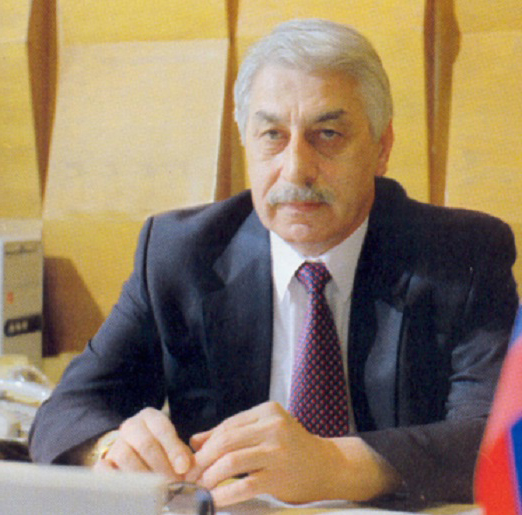 Фото 2.Памятник Мирзабекову А.М. в Махачкале 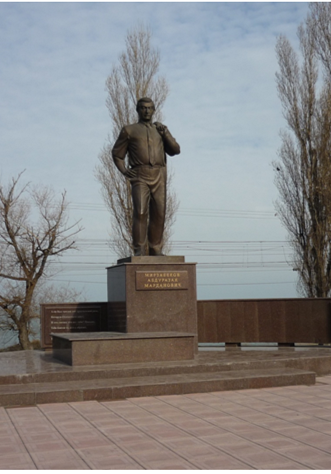 